CÁPSULAS DE ORIENTACIÓN N°2Nivel: 4°MedioUnidad o EJE: Gestión y proyección del aprendizajeOA: Diseñar aspectos de sus posibles proyectos de vida considerando elementos como habilidades, motivaciones, metas personales, posibilidades y limitaciones, asumiendo el desafío de tomar decisiones coherentes con estos elementos y actuando, basándose en ellos, de manera perseverante y esforzada.Objetivo cápsula: Tomar conciencia sobre la responsabilidad de  investigar y asumir decisiones sobre su futuro a pesar de la crisis actual. Cuarto Medio y el Desafío de Encontrar la Vocación.¿Qué estudiar?, ¿dónde estudiar?, ¿Qué instituto elegir para estudiar? ¿Cómo podré financiar la carrera? ¿Qué becas hay, ¿qué pasa si me va mal en la PSU o qué sistema de medición habrá?, ¿Cuáles son los requisitos para participar del PACE ¿cumpliré con las expectativas de mis padres? ¿Qué pasa si no quedo este año en la universidad? En fin, son muchas las interrogantes de los jóvenes que hoy se encuentran en su último año del liceo. Sin embargo, existe una pregunta olvidada para muchos jóvenes: ¿Cuál es mi vocación? ¿Qué es lo que realmente me hace felizDenisse Trajman, psicóloga de Cenac Group, señala que el mayor problema de esta etapa es la desorientación de los alumnos, y la desinformación de ellos y de sus familias respecto de la educación superior..Y es que decidir qué estudiar muchas veces se transforma en un gran desafío para los jóvenes. La presión de padres para entrar a la universidad, IP o CFT y de la sociedad para que elegir una buena carrera, se hacen presente en la última etapa de la educación escolar, y muchas veces llevan a decisiones apresuradas.Denisse señala que lo más importante para los jóvenes en esta etapa es el acompañamiento tanto de los padres como de los profesores del liceo.CONSEJOS. Ante la contingencia sanitaria se vuelve más incierta la elección de carrera, pero desde la Unidad de Orientación, te instamos a investigar en Internet las distintas fuentes de información para clarificar tu vocación y lo que quieres estudiar, elegir institución y modos de financiamiento.RESPONDA Al REVERSO ¿Tienes claridad sobre las metas que quieres luego de salir de la Enseñanza Media?                                Liceo José Victorino Lastarria                                                 Rancagua                           “Formando Técnicos para el mañana”                                   Unidad de Orientación.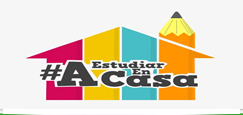 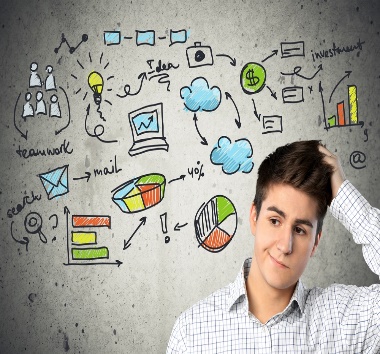 Según datos del Ministerio de Educación, un tercio de los alumnos que se matriculan en una carrera deserta al primer año, y un estudio de Servicio de Información de Educación Superior (SIES), del Mineduc, muestra que el 44% reingresa a la educación superior en los tres años siguientes, matriculándose en otra carrera o institución.Esto se produce porque al salir de cuarto medio, los alumnos se enfrentan al desafío de entrar a la universidad, sin tener claro muchas veces sus aptitudes y habilidades. En este contexto, cada vez toman más fuerza los test vocacionales, que no definen pero sí ayudan a orientar a los alumnos.Test Vocacionales en líneahttps://www.elegircarrera.net/test-vocacional.aspx http://www.decidetusestudios.sep.gob.mx/vista/test-vocacional/registr https://www.foxize.com/test/test-de-habilidades-profesionales-107ohttp://chopo.pntic.mec.es/~fferna23/Documentos/tutoria/tutoria_5.pdfFuerzas armadas y de ordenhttps://www.escuelamilitar.cl/https://escuelanaval.cl/ https://escueladegrumetes.mil.cl/https://www.escueladeespecialidades.cl/ee/index.htmlhttp://www.escueladeaviacion.cl/ea/index.phphttp://www.ues.cl/escuelas_matriceshttp://www.carabineros.cl/secciones/especialidades/http://www.escueladegendarmeria.gob.cl/Universidades, Institutos Profesionales (IP) y Centros de formación técnica (CFT)https://explora.unab.cl/ya-conociste-las-preguntas-de-la-prueba-de-transicion/https://cursando.cl/universidades/https://www.velo.cl/directorio/educacion/Financiamientohttps://postulacion.beneficiosestudiantiles.cl/fuas/ http://portal.beneficiosestudiantiles.cl/FICHA EVIDENCIAS (Devolver resuelta al mail del profesor jefe o devolver al retornar a clases presenciales)NOMBREALUMNO_____________________________________________CURSO:_______FECHA:__________EVALÚE CON NOTA DE 1 a 7 ESTA CÁPSULA. NOTA:________________ 